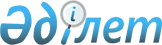 Об установлении квоты рабочих мест для лиц с инвалидностью на 2023 годПостановление акимата Федоровского района Костанайской области от 10 ноября 2022 года № 264
      В соответствии со статьей 31 Закона Республики Казахстан "О местном государственном управлении и самоуправлении в Республике Казахстан", статьей 9 Закона Республики Казахстан "О занятости населения", акимат Федоровского района ПОСТАНОВЛЯЕТ:
      1. Установить квоту рабочих мест для лиц с инвалидностью на 2023 год в размере от двух до четырех процентов от численности рабочих мест без учета рабочих мест на тяжелых работах, работах с вредными, опасными условиями труда согласно приложению к настоящему постановлению.
      2. Государственному учреждению "Отдел занятости и социальных программ акимата Федоровского района" в установленном законодательством Республики Казахстан порядке обеспечить:
      1) в течение двадцати календарных дней со дня подписания настоящего постановления направление его копии в электронном виде на государственном и русском языках в филиал республиканского государственного предприятия на праве хозяйственного ведения "Институт законодательства и правовой информации Республики Казахстан" Министерства юстиции Республики Казахстан по Костанайской области для официального опубликования и включения в Эталонный контрольный банк нормативных правовых актов Республики Казахстан;
      2) размещение настоящего постановления на интернет - ресурсе акимата Федоровского района после его официального опубликования.
      3. Контроль за исполнением настоящего постановления возложить на курирующего заместителя акима Федоровского района.
      4. Настоящее постановление вводится в действие по истечении десяти календарных дней после дня его первого официального опубликования. Квота рабочих мест для лиц с инвалидностью на 2023 год
					© 2012. РГП на ПХВ «Институт законодательства и правовой информации Республики Казахстан» Министерства юстиции Республики Казахстан
				
      Аким района 

Т. Исабаев
Приложениек постановлению акиматаФедоровского районаот "10" ноября 2022 года№ 264
№ 
Наименование 
Списочная численность работников на начало года (человек)
Размер квоты (процент от списочной численности работников)
Установленная квота без учета рабочих мест на тяжелых работах, работах с вредными и опасными условиями труда (человек)
Установленная квота без учета рабочих мест на тяжелых работах, работах с вредными и опасными условиями труда (человек)
Количество рабочих мест уже занятых работниками, отнесенными к категории лиц с инвалидностью (единиц)
№ 
Наименование 
Списочная численность работников на начало года (человек)
Размер квоты (процент от списочной численности работников)
всего
в том числе на 2023 год
Количество рабочих мест уже занятых работниками, отнесенными к категории лиц с инвалидностью (единиц)
1
Товарищество с ограниченной ответственностью "Гранд"
334
4%
13,3
2
0
2
Акционерное общество "Джаркульский элеватор"
65
2%
1,3
2
0
3
Товарищество с ограниченной ответственностью Олжа Алтын – Инвест"
914
4%
36,5
3
0
4
Товарищество с ограниченной ответственностью "Олжа Пешковское"
89
2%
0,8
1
0